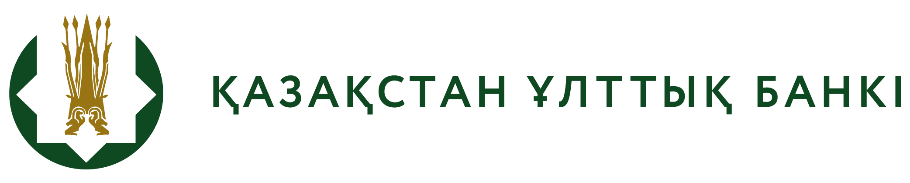 АҚПАРАТТЫҚ ХАБАРЛАМАНоминалдық құны 20 000 теңгелік жаңа дизайндағы банкнотты айналымға шығару туралы   Нұр-Сұлтан қ.				                	2022 жыл, 29 шілдеҚазақстан Ұлттық Банкі номиналдық құны 20 000 теңгелік жаңа дизайндағы банкнотты айналымға шығару туралы шешім қабылдады. Жаңа банкнот 2022 жылы шығарылады. Бұл шешім экономиканың талабын ұлттық валютаның қажетті номиналды банкноттарымен қамтамасыз ету үшін қабылданды.Бұған дейін айналымға шығарылған номиналы 20 000 теңгелік банкноттардың мерейтойлық купюра болғанын атап өткен жөн. Олар Қазақстан Республикасы ұлттық валютасының 20 жылдығына және Қазақстан Республикасы тәуелсіздігінің 30 жылдығына арналды.Жаңа банкнот ұлттық валюта – теңгенің «Қазақ елі» сериясымен ұсынылған қазіргі 500, 1 000, 2 000, 5 000 және 10 000 теңгелік номиналдарымен «жүйелі түрде» айналымда жүретін банкноттардың қолданыстағы қатарын толықтырады.Жаңа банкноттың шығарылған күні, дизайны мен қорғаныш элементтері туралы ақпарат Қазақстан Ұлттық Банкінің ресми сайтында қосымша жарияланады.Толығырақ ақпаратты БАҚ өкілдері мына телефон бойынша алуына болады:+7 (7172) 77-52-10 e-mail: press@nationalbank.kz www.nationalbank.kz